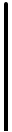 IČO koneč. odběratele: DIČ koneč. odběratele:       O B J E D N Á V K A 05421888 CZ05421888 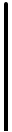 Číslo objednávky: Strana: Značka: Podklad: 2024-TOJ-114 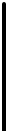 1 z 1 Adresa: MMN, a.s. Metyšova 465 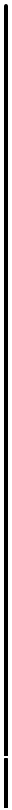 IČO dodavatel: DIČ dodavatele: 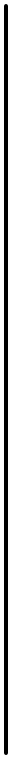 27094987 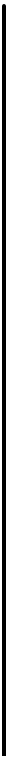 CZ27094987 Jilemnice Česká republika je zapsána v OR u KS v Hradci Králové, spisová značka B 3506   Kč WWW stránky:	www.nemjil.cz E-mail: Adresa: Cheirón a.s. Kukulova 24, Břevnov 16900	Praha 6 Česká republika Banka: SWIFT: Komerční banka a.s. Praha KOMBCZPPXXX Evidenční číslo: Zástupce dodavatele: Telefon: Bankovní spojení:	115-3453310267/0100 Specif. symbol: Způsob dopravy: E-mail dodavatele: Datum objednávky: 03.04.2024 Místo určení: COP: 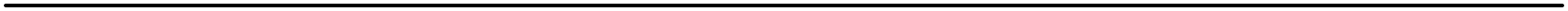 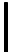 TÚ Jilemnice Datum odeslání:	03.04.2024 Způsob úhrady:	Převodní příkaz 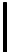 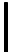 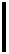 Pol.	Materiál	Název materiálu	Množství	MJ 1	bal	100 1861   Sensor SpO2 infant Masimo LNCS, jednorázový 3 - 20 kg Poznámka :	baleno po 20 ks 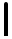 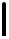 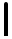 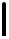 cena bez DPH za ks 	/ bal 	 Kč 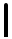 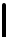 2	bal	100 1862   Sensor SpO2 neonatální Masimo LNCS jednorázový, 3 - 40 kg Poznámka :	baleno po 20 ks 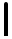 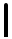 cena bez DPH za ks 	/ bal 	 Kč 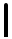 3	ks	100 2258  Sensor SpO2 Masimo LNCS YI pro opak. použití Poznámka :	cena bez DPH 	Kč 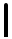 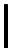 2,         bal 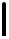 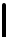 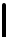 1,         ks 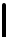 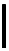 Objednávka celkem	0,000 kg Poznámka:	Cena celkem bez DPH je 50.622,-- Kč 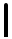 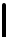 PROSÍME K VÝROBKŮM DODÁVAT ČESKÝ NÁVOD NA POUŽITÍ  A DOBU POUŽITELNOSTI 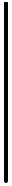 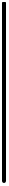 Doklad byl vystaven na ekonomickém informačním systému RIS-2000 (http://www.saul-is.cz) 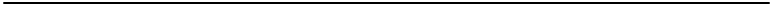 Vystavil: Telefon: E-mail: 